 I. Tình hình hoạt động SXKD 9 tháng đầu năm 2019Kết quả sản xuất điện 9 tháng đầu năm 2019: Sản lượng điện sản xuất 9 tháng đầu năm 2019 đạt 3.067,957 triệu kWh đạt 87,7% kế hoạch năm 2019. Tổng doanh thu 9 tháng đầu năm đạt 3.605,209 tỷ đồng.Công tác sửa chữa thiết bị: Thực hiện tốt công tác sửa chữa thường xuyên, củng cố thiết bị, giải quyết nhanh các sự cố, đảm bảo vận hành an toàn, ổn định và kinh tế; Củng cố hệ thống lọc bụi tĩnh điện và khử lưu huỳnh nâng cao hiệu quả công tác bảo vệ môi trường; Củng cố hệ thống đường thải xỉ, đảm bảo vận hành ổn định. Triển khai thực hiện tốt công tác chuẩn bị cho sửa chữa lớn năm 2019.II. Nhiệm vụ trọng tâm quý IV năm 2019Kế hoạch SXKD: Tổ chức thực hiện tốt phương thức vận hành sau khi sửa chữa, đảm bảo sản xuất ổn định, an toàn, kinh tế, phấn đấu hoàn thành kế hoạch sản lượng điện.Công tác sửa chữa, bảo dưỡng thiết bị: Chỉ đạo tổ chức thực hiện sửa chữa nhanh các sự cố thiết bị, đảm bảo đúng tiến độ, chất lượng. Triển khai thực hiện tốt kế hoạch sửa chữa lớn và kế hoạch sản xuất kinh doanh năm 2019. Giám sát chặt chẽ công tác mua sắm vật tư thiết bị phục vụ sản xuất. Đẩy mạnh công tác kiểm tra, quản lý thiết bị, công tác vận hành, sửa chữa, công tác an toàn vệ sinh lao động, phòng chống cháy nổ, phòng chống lụt bão, bảo vệ môi trường không để xảy ra các sự cố chủ quan. Tiếp tục hoàn thiện bộ định mức tiêu hao nguyên liệu của Công ty. Phấn đấu hoàn thành tốt kế hoạch sản xuất kinh doanh của Công ty năm 2019; thực hiện các chỉ tiêu tối ưu hóa chi phí, chống lãng phí trong sản xuất kinh doanh và đầu tư xây dựng của Công ty. Thực hiện chủ đề năm 2019 của EVN “Nâng cao hiệu quả vận hành Hệ thống điện và Thị trường Điện ” và tiếp tục thực hiện Đề án nâng cao hiệu quả sản xuất kinh doanh và năng suất lao động giai đoạn 2016-2020 của Tập đoàn Điện lực Việt Nam. Tăng cường củng cố triệt để và nâng cao hiệu quả của các bộ lọc bụi tĩnh điện, bộ khử lưu huỳnh, quản lý tốt các chất thải; trồng và chăm sóc cây xanh, vườn hoa cây cảnh.THÔNG TIN LIÊN HỆ:Phòng Hành chính và Lao động – Công ty Nhiệt điện Uông Bí Điện thoại:  0203.3850889      Fax: 0203.3850668Địa chỉ: Khu 6, P. Quang Trung, TP, Uông Bí, T. Quảng NinhTỔNG CÔNG TY PHÁT ĐIỆN 1CÔNG TY NHIỆT ĐIỆN UÔNG BÍTHÔNG CÁO BÁO CHÍKẾT QUẢ SẢN XUẤT KINH DOANH 9 THÁNG ĐẦU NĂM VÀ NHIỆM VỤ TRỌNG TÂM QUÝ IV NĂM 2019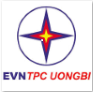 